		  Civitas Academy Bulletin20/01/20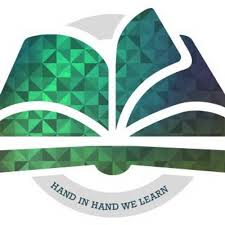 Welcome from Mr WiederI would like to start this week’s edition of the bulletin with a special thank you to all of the staff at Civitas for their continued efforts. Staff go above and beyond in ensuring that learning environments and corridors are engaging and many run extra-curricular clubs for the children. As you will see from this week’s bulletin, Miss Boman, Mrs Carey and Miss Vaal are actively involved in schemes that raise funds for the school. Mrs Aram was actively involved in organising the Christmas Fair and also led on the Christmas cards, which raised funds for the school.Behind the scenes, Miss Frain and Miss Edwards are working hard to ensure the school achieves the Arts Mark accreditation this year. Miss Frain in her role as English Lead as also led on improvements in the English curriculum and improvements to each of the school libraries. Miss Sturt-Hammond also spent a lot of time on improving how the books are banded in the school. She has also led on improvements to reading, which had a big impact during the Autumn term with children in Y2 made exceptional rates of progress in reading. Mr Martinez has been working hard on improvements to science and mathematics in the school. Miss Boman has been doing a lot of work on the foundation subjects at Civitas and has arranged for us to try and break a REAch2 record at a forthcoming event. More details to come in a future bulletin! Miss Bradburn has been working on phonics and at this stage, results are far higher than they have been in previous years. Mrs Slade continues to make improvements to SEN provision at Civitas. Both Miss Parry and Miss Pearse are heavily committed to ensuring children in their classes make good rates of progress.We are also fortunate, to have a talented team of Early Years Practitioners and Learning Support Assistants at the school. They are all child centred and are committed to finding solutions for the children that maximise rates of progress. I am also thankful to the office staff for all of the above and beyond levels of effort that they put into Civitas.On Thursday and Friday last week, I was fortunate to attend the REAch2 leadership conference in Milton Keynes. At this conference, leaders from all REAch2 academies around the country were represented and ideas were shared how we can continue to improve all of the REAch2 schools. There were opportunities to share good ideas and a chance to think strategically about how REAch2 can continue to make a difference to the education system nationally.Question and Answer SessionLast week I was asked if the new policy for Relationship and Sex Education (RSE) would be shared with families before the implementation in September 2020 when RSE becomes statutory. I explained that it would.A question was also asked about who the governors are. There is a governor body meeting tonight and I can raise this point and discuss how we can make more families aware of who the governors are.NSPCC Number Day: Friday 7th FebruaryWe are taking part in this event again this year to raise funds for the NSPCC. Children may come in clothes with numbers on in return for a £1 donation to the NSPCC. Families are also invited to come into the first part of the morning session until 9:25am to take part in mathematics activities with the children.School LotteryA reminder that last term, Miss Boman set up a school lottery, which simultaneously raises funds for the school and offers prizes for those who are signed up to it. Accompanying the bulletin today will be further information about the school lottery.P.E. Update from Miss VaalA letter regarding Team Superschools and our visit from Olympic Silver medal Pentathlete Samantha Murray on 6th February was sent out last week. We hope to raise money for a defibrillator and new PE equipment. Information on how to fundraise for this event is in the letter.Clubs start this week. If your child did not receive a club confirmation slip, they have been added to a reserve list. You will be contacted if a space becomes available.If your child is in Football club on a Tuesday morning, please drop them at the office at 8am where Mr Milstead will meet you.Reading FC Ticketing Scheme – for discounted tickets for the Reading vs Hull City FC game on 8th February. Contact the ticketing office at www.ticketing.readingfc.co.uk or 0118 968 1313 and quote CAS-1920-3Bags2SchoolsA letter went out last week. Thank you to Mrs Carey for organising this. Again this will raise vital funds for the school.2019-20 Key Dates SpringSummerDate and TimeEventFriday 7th FebruaryNSPCC Number Day (parents welcome to spend upto 9:25am in classes to join in with maths activities. Children can come in wearing clothes with numbers on for £1 donation to NSPCC)Monday 10th February (3:30pm-4pm)Project CelebrationsMonday 17th February to Friday 21st FebruaryHalf TermThursday 5th MarchWorld Book Day (parents welcome to spend upto 9:25am in classes to join in with reading activities. Children can come in dressed as a book character)Wednesday 11th March (3:30-6pm)Parents’ EveningThursday 12th March (3:30-6pm)Parents’ EveningFriday 13th MarchSports ReliefMonday 30th March (3:30pm-4pm)Project CelebrationsThursday 2nd AprilY3 Easter AssemblyFriday 3rd AprilEnd of TermDate and TimeEventMonday 20th  AprilChildren return to schoolMonday 27th April (3:30-4pm)Term Overview MeetingThursday 7th May (9am-9:30am)Question and Answer Session with Head of SchoolMonday 18th  May (3:30-4pm)Project CelebrationMonday 18th- Friday 22nd MayMental Health WeekMonday 25th-Friday 29th MayHalf TermThursday 4th June (9:10- 9:40am)Y2 Eid AssemblyMonday 8th-Friday 12th JuneCultural Diversity WeekFriday 12th JuneInternational DayFriday 12th June (3:30-4pm)International Food FestivalTuesday 30th June (AM)Sports DayWednesday 1st  JulyTransition DayFriday 3rd JulySports Day (Reserve date in case of bad weather on Tuesday 30th June)Thursday 9th JulyQuestion and Answer Session with Head of SchoolFriday 10th July Reports OutFriday 17th JulyLast day of term for children